NAME: ___________________________ #Study Guide: Unit 1 – Questions 1 & 2Important VocabularyObservation: ___________________________________________________________________________________________________________________________Inference: _____________________________________________________________________________________________________________________________Organism: _____________________________________________________________________________________________________________________________Stigma: ________________________________________________________________________________________________________________________________Stamen: _______________________________________________________________________________________________________________________________Nectar: ________________________________________________________________________________________________________________________________Pollinator: _____________________________________________________________________________________________________________________________Pollination: ____________________________________________________________________________________________________________________________Metamorphosis: ________________________________________________________________________________________________________________________Reproduction: __________________________________________________________________________________________________________________________Ovary: ________________________________________________________________________________________________________________________________Label the three important parts of the flower that we learned about. 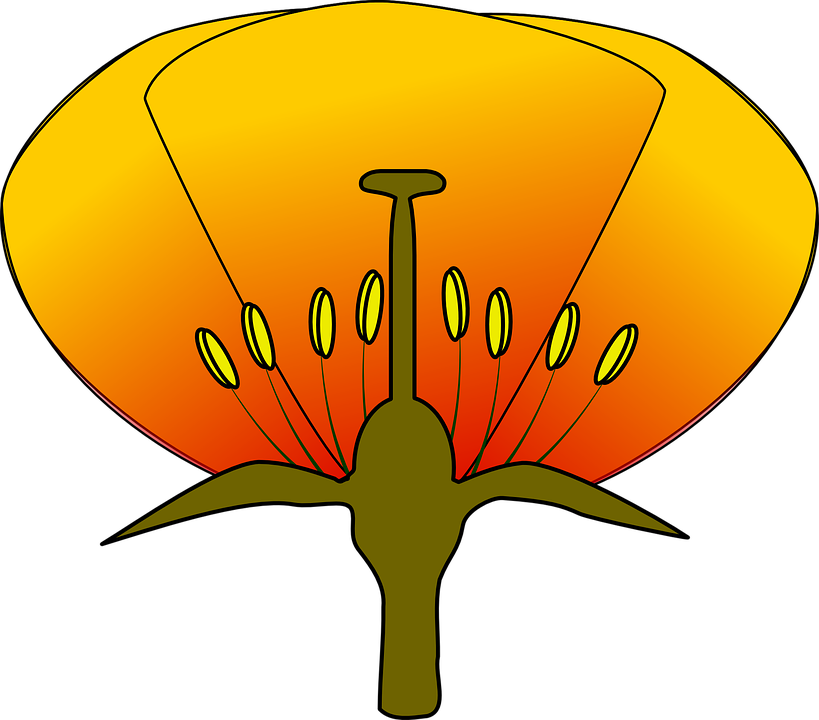 Be able to answer these questions using complete sentences, vocabulary words, and a lot of detail. Why do plants make flowers?______________________________________________________________________________________________________________________________________Why do some plants make fruit?______________________________________________________________________________________________________________________________________What are the 4 steps a flower goes through in order to become a fruit?____________________________________________________________________________________________________________________________________________________________________________________________________________________________________________________________________________Why are pollinators important?______________________________________________________________________________________________________________________________________What are the 4 things every life cycle has in common?______________________________________________________________________________________________________________________________________Why are pollinators attracted to flowers?______________________________________________________________________________________________________________________________________Why is it important for plants to be pollinated?______________________________________________________________________________________________________________________________________What is the difference between and observation and an inference?______________________________________________________________________________________________________________________________________